Załącznik Nr 2 PARAMETRY TECHNICZNE PRZEKŁADNI NAPĘDOWEJ*W kolumnie nr 3 należy wpisać parametry oferowanej przekładni napędowej.    W przypadku   jeżeli oferowana przekładnia posiada takie same parametry jak wskazane    w    kolumnie nr 2 – Wykonawca może użyć słowa „TAK”  (pieczęć Wykonawcy tel/fax/e-mail)L.p.Wymagane parametry techniczne przekładni napędowejParametry oferowanej przez Wykonawcęprzekładni napędowej  *1231.Przekładnia napędowa tylnego walca jezdnego do kompaktora TANA, model G360, nr seryjny maszyny 060845, rok produkcji  maszyny 2006.2.Fabrycznie nowa, bez przebiegu3.Marka przekładni:  Rexroth4.Typ przekładni: GFT 110 T3 1316 lub inny będący odpowiednikiem  wskazanym przez producenta, firmę Rexroth,5.Pozostałe parametry techniczne przekładni zgodne z tabliczką znamionową starej przekładni: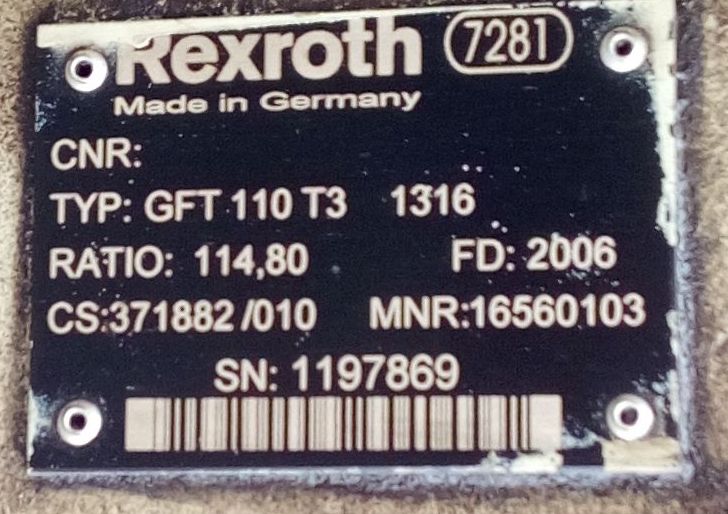 